STAGE 4STAGE 4STAGE 4Sum Sense subtraction Factors: Click and drag the digit cards to make a subtraction sum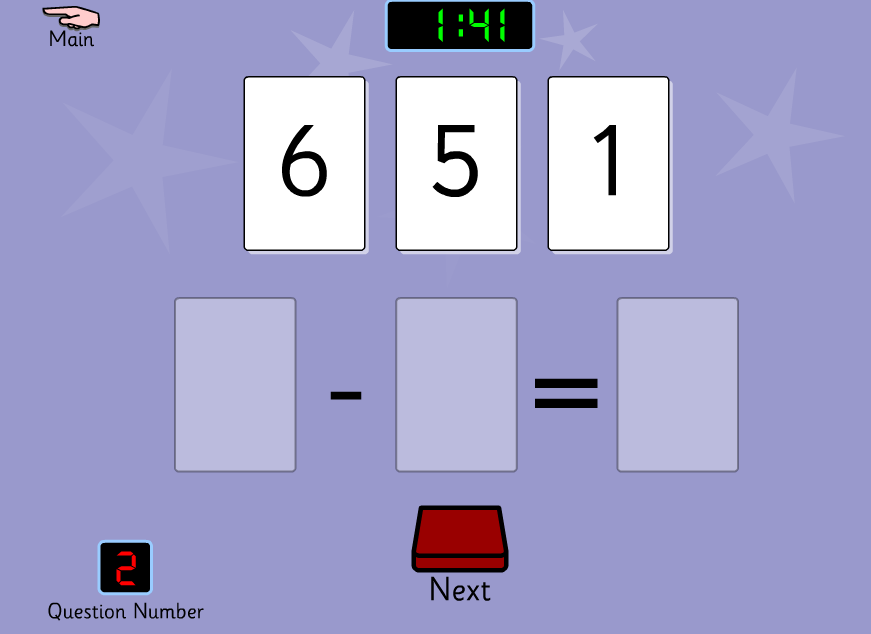 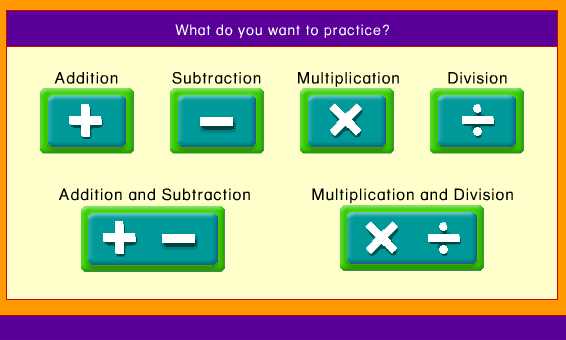 Play  Number 2 Know all bonds to 20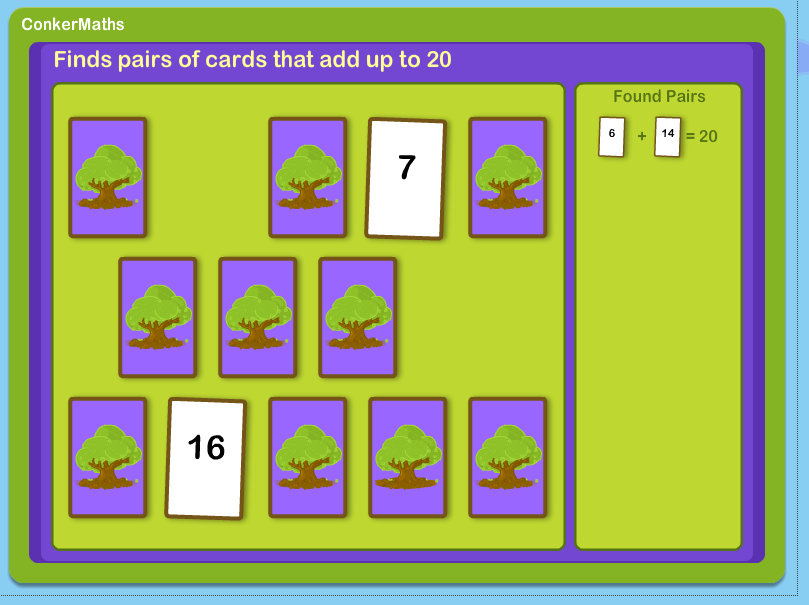 Doubles to 20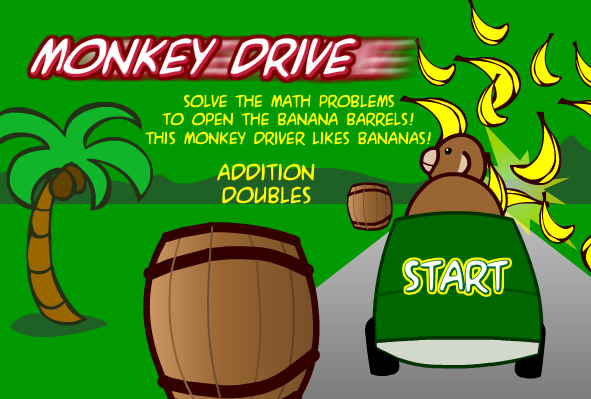 Subtraction Facts from 20- Play levels 4 or 5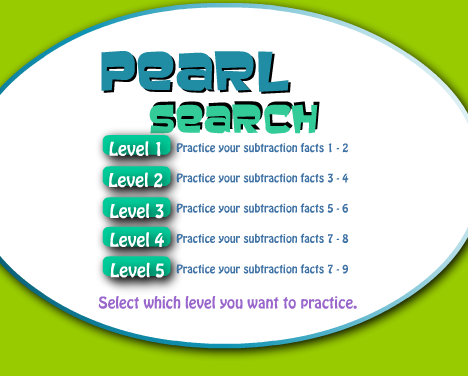 Make 100 using 10’s and 5’s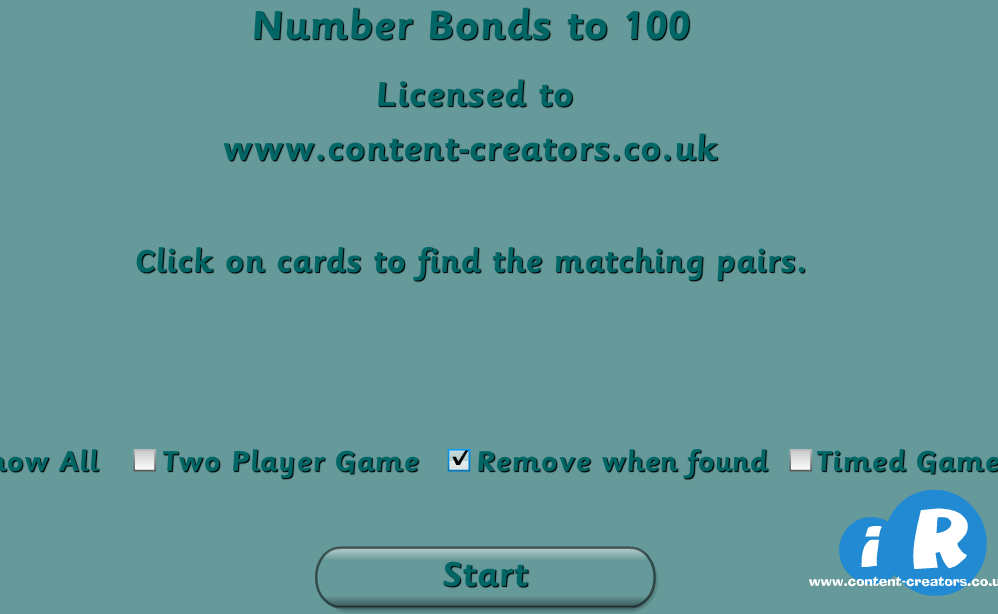 Additionn Facts to 20- Play levels 4 or 5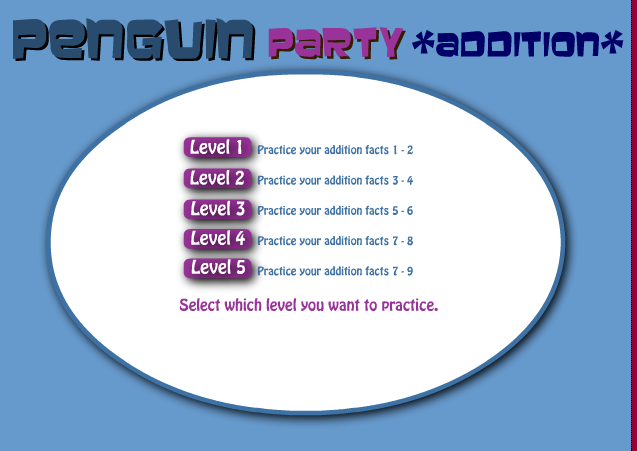 Multiplication  Facts, choose levels 1,2,3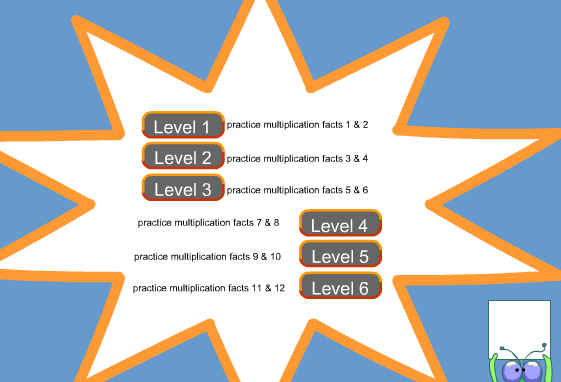 Robin Hood doubles to 20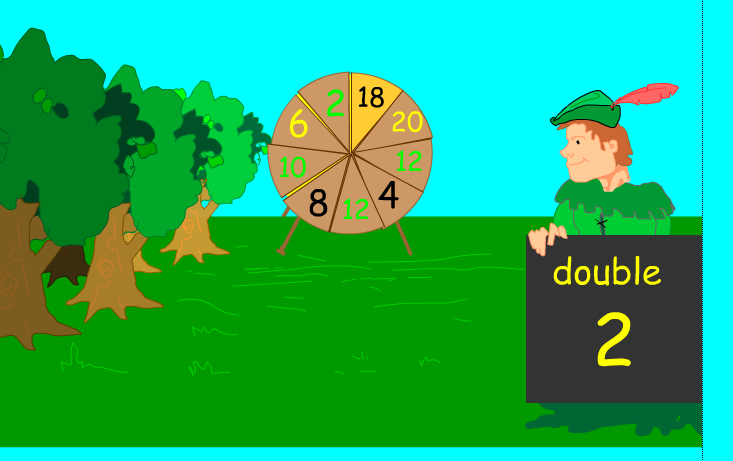 Stage 5 Stage 5 Stage 5 Find the missing 10 patterns from 1000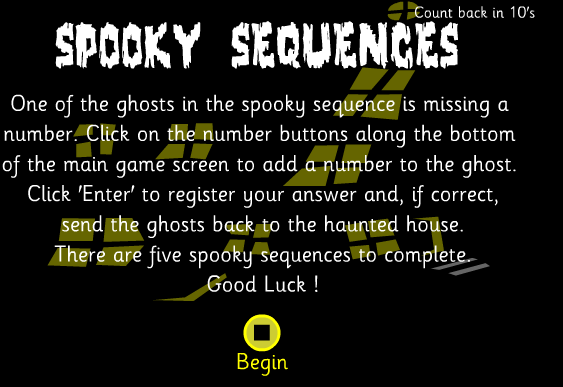 Muliples of 2,5,10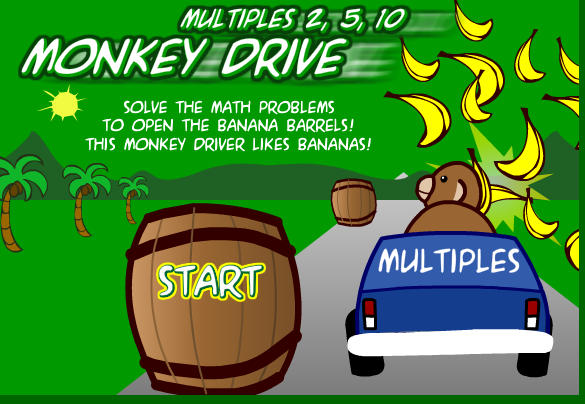 Subtracting in 10’s from 100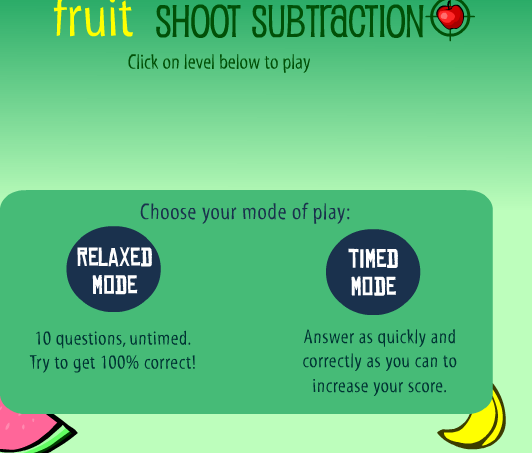 Play Doubles to 100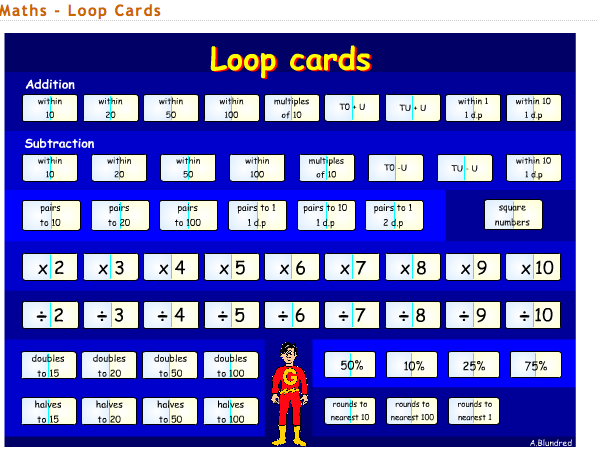 Multiplication  Facts, choose levels 3,4,5Play Division levels 1, 2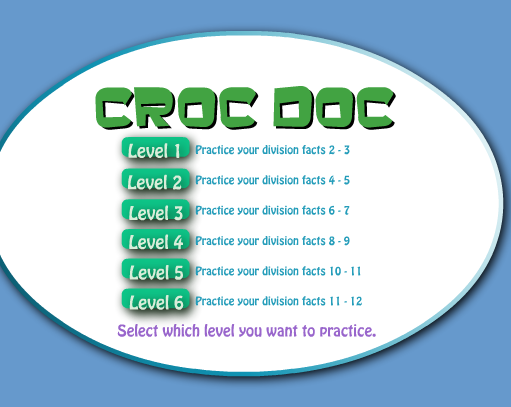 Make 100 using 10’s and 5’s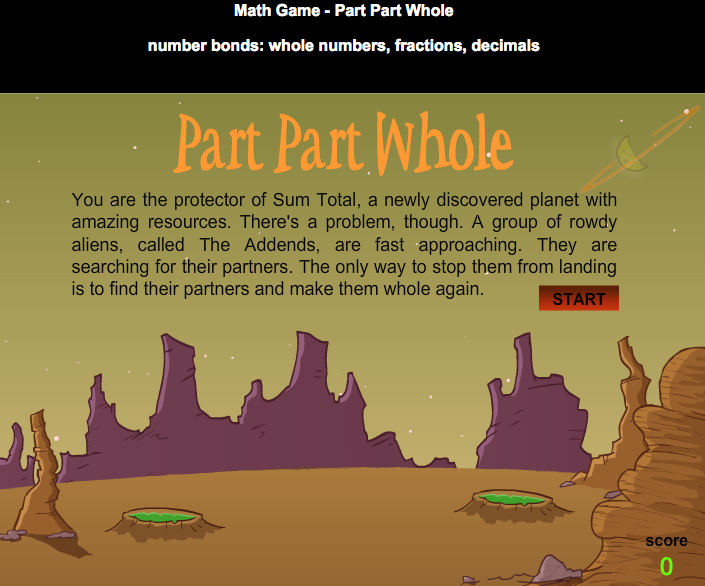 Stage 6Stage 6Stage 6Speed Grid to 100: Click on the tiles to make the correct sum. Timed! Answer 8 questions in 2 minutes.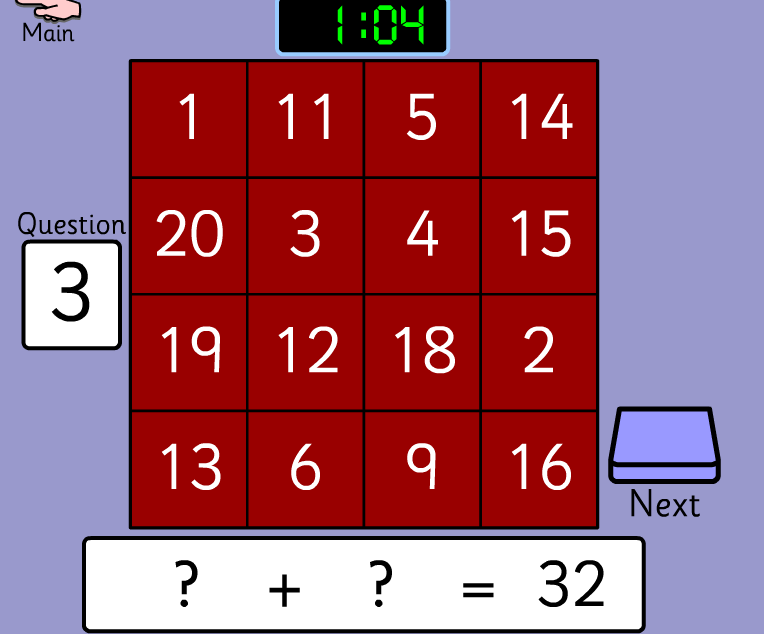 Sum Sense Multiplication Factors: Click and drag the digit cards to make a multiplication sum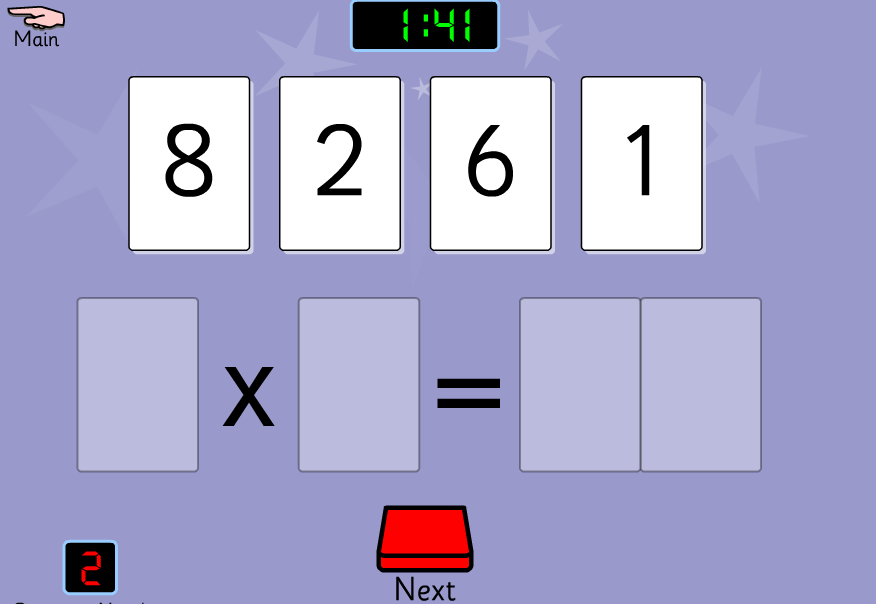 Division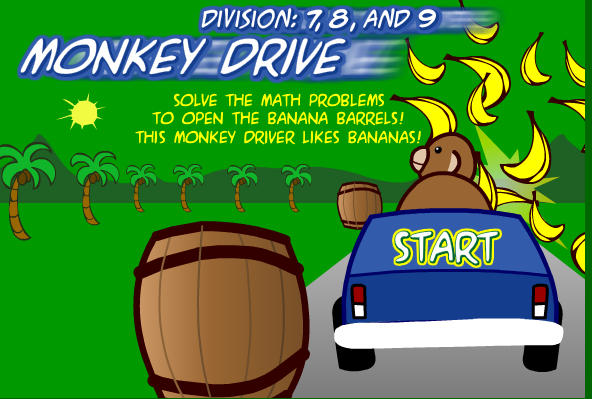 Speed Grid Subtraction to 100 Timed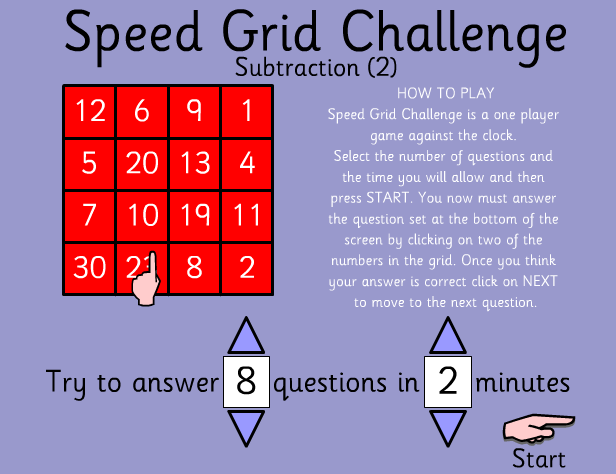 Multiplication  Facts, choose Levels 4,5,6Sum Sense Division Factors: Click and drag the digit cards to make a division sum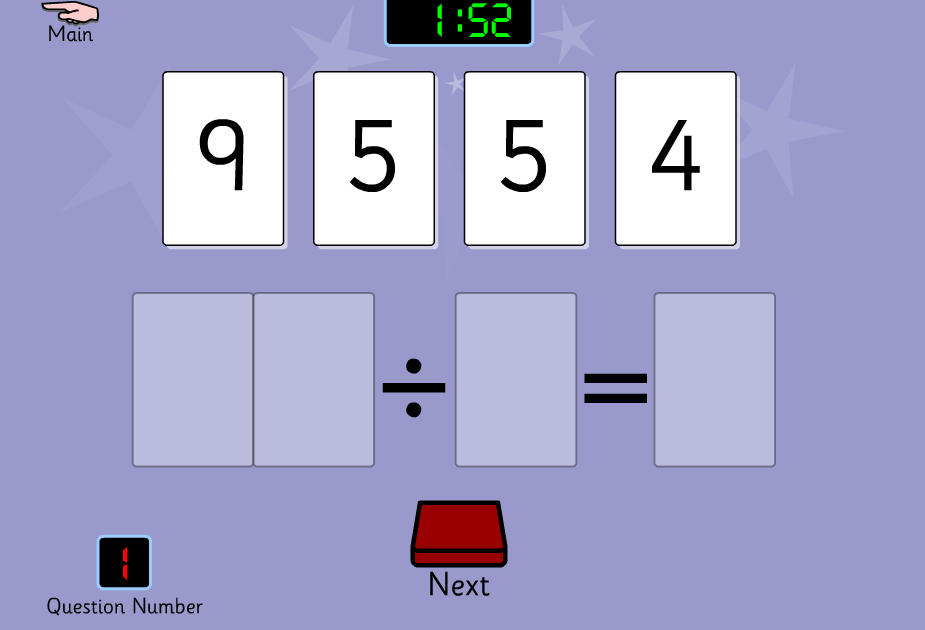 Division 4,5,6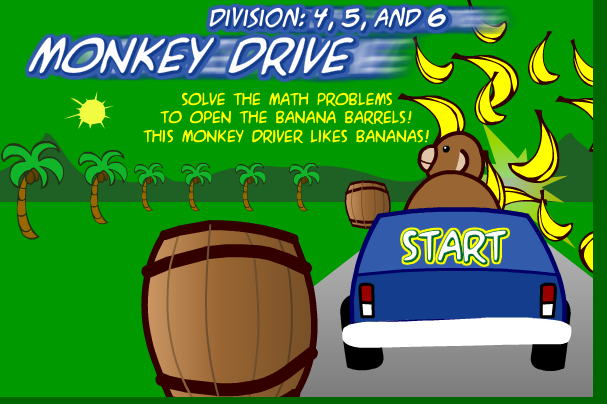 Make Pairs to 1000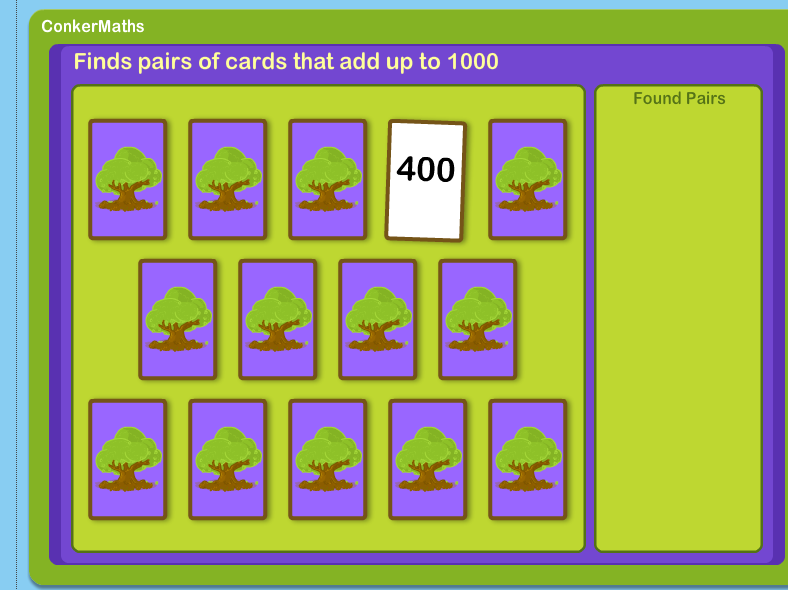 Stage 7Stage 7Ordering Decimals with one decimal place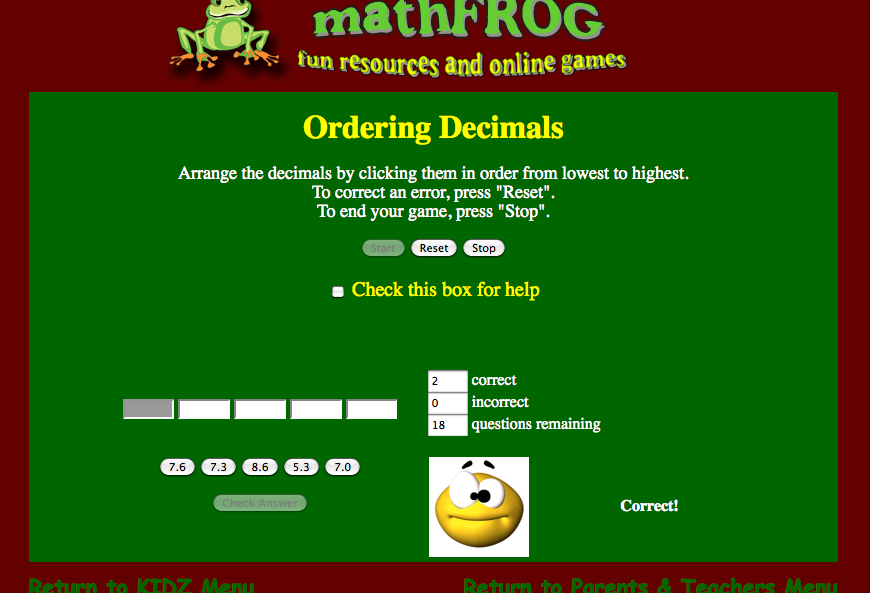 Adding decimals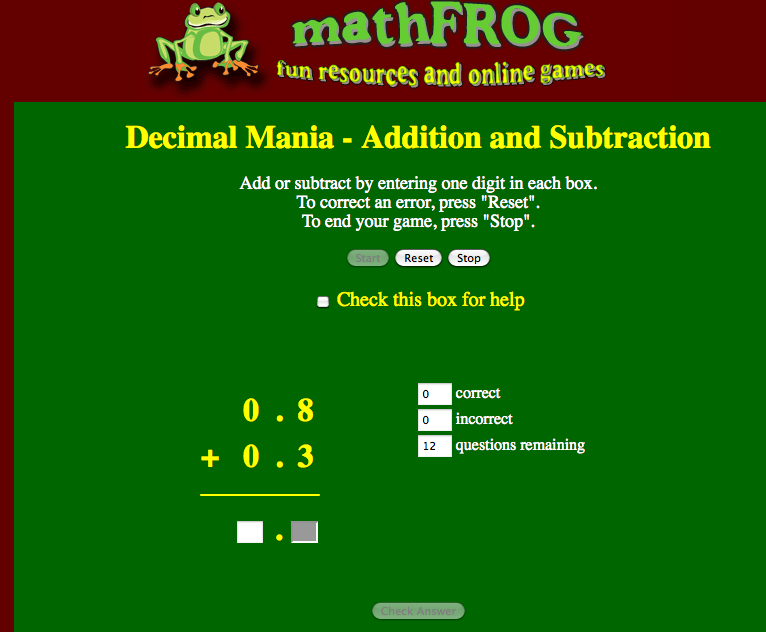 Find pairs that add to 10 using decimals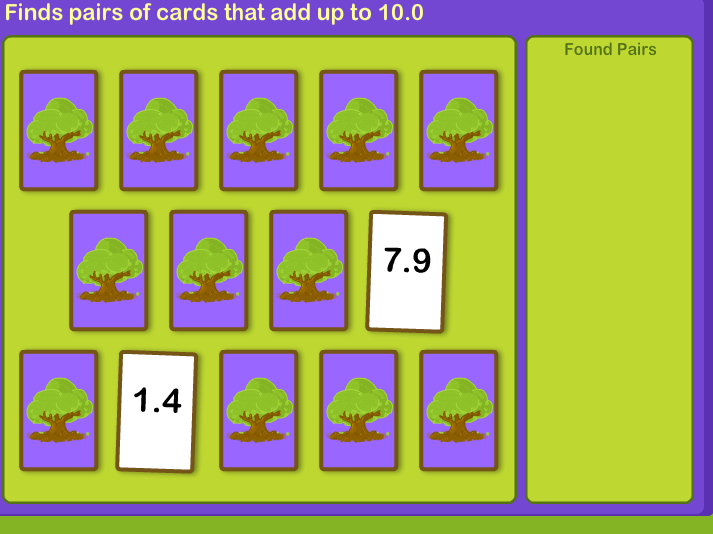 Mulitples of 7,8,9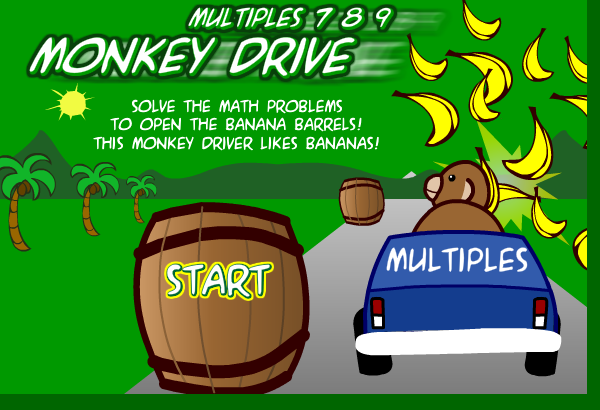 Find of decimals that add to 1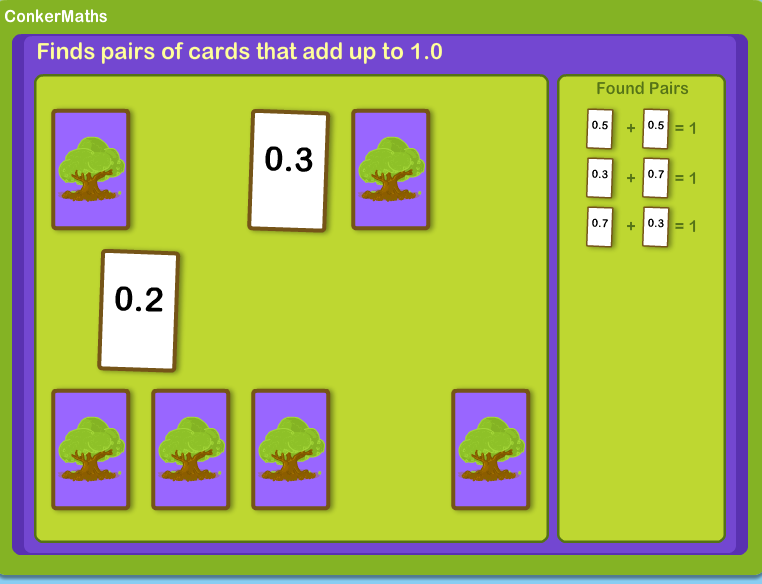 Integers to 1000: Find the sum of and difference between 2 numbers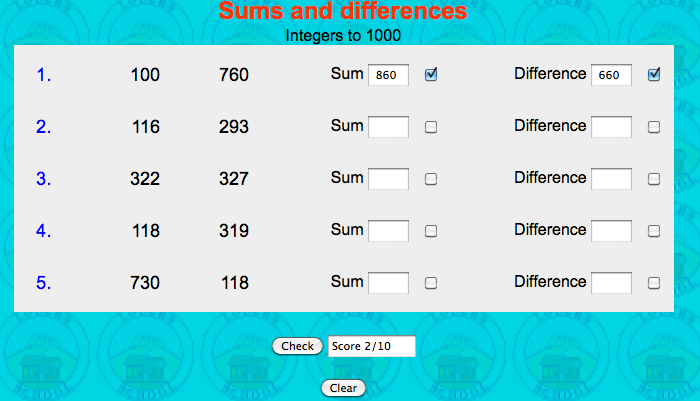 Make 1 using decimals with 1 and 2 decimal places